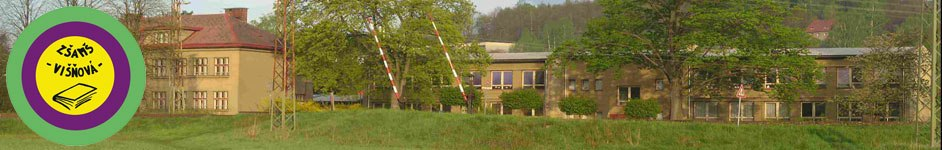 Inovace a zkvalitnění výuky směřující k rozvoji matematické gramotnosti žáků základních školEU – OPVKnázev: Délka lomené čáryautor: Lenka Křelinovápředmět: Matematika – geometrie v rovině a prostorutřída: 4. třídaDélka lomené čáryCo je to vlastně lomená čára?Ta vznikne tak, že je několik různých bodů (tři po sobě jdoucí body nesmí ale ležet na jedné přímce - vrcholy lomené čáry), který postupně spojíš jedním tahem. Uzavřená lomená čára je taková, že se z posledního bodu vrátíš zpátky do prvního a navíc se úsečky (strany lomené čáry) nesmí vzájemně  protínat .A ty nyní máš za úkol:    D 					C    A					 Ba) určit vrcholy lomené čáryb) určit délku stran lomené čáryc) určit celkovou délku lomené čáryHodnocení:umím:			umím s dopomocí:			neumím: